Station 1: Wie funktioniert ein Wasserrad? 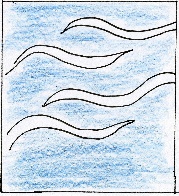 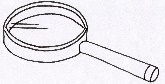 Beobachtungen: Notiert in der Tabelle eure Beobachtungen aus der Testphase bei unterschiedlichen Winkeleinstellungen. Drückt die Beobachtungen in Schulnoten aus (1 = richtig schnell / 6 = richtig langsam) und schreibt euch eventuell noch weitere wichtige Aspekte daneben. Station 2: Wie funktioniert ein Gezeitenkraftwerk?Zeichnet in den untenstehenden Abbildungen mit Pfeilen die Richtungen in die kleinen Kästen, in die das Wasser bei Ebbe bzw. bei Flut drängt. 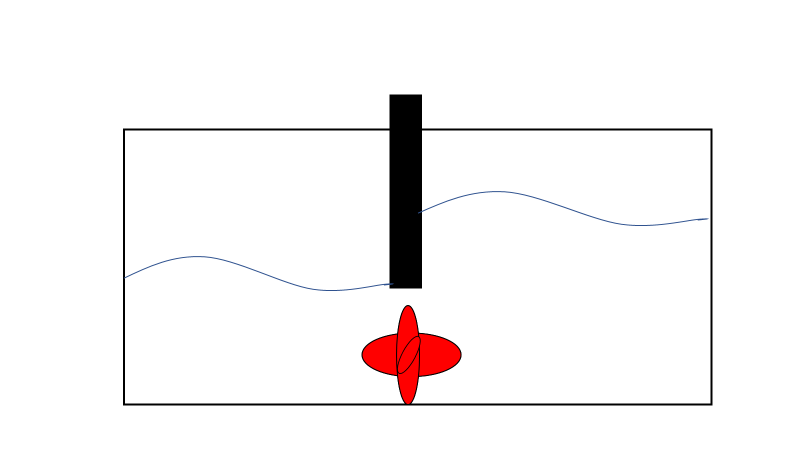 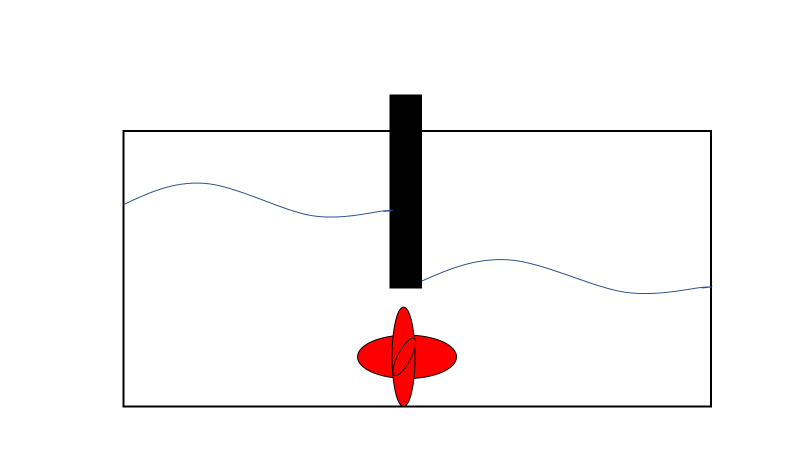 Einstellung der WasserrinneEinschätzung der Geschwindigkeit des Wasserrades (in Noten)15 Grad30 Grad45 Grad 60 Grad